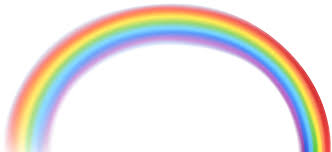 Top tips on looking after your wellbeing while at homeTry to stick to a routineMake yourself a day or week planner. Get up at the same time every day and try to not have too many late nights. Schedule in time to work but also times to do some online stuff with friends.https://www.canva.com/create/weekly-schedules/Stay in touch with family and friendsSend letters, have a group chat or give people a call. There are also some great support groups to help with specific needs and worries.https://youngminds.org.uk/blog/Try to eat regularly and healthily This is always important but especially at the moment. Set yourself a five fruit and veg a day challenge. Use your schedule to set some physical activity every day.https://www.nhs.uk/change4lifeLearn to cook new thingsNow is a great time to develop your living skills. Even it if it is just making everyone a cup of tea. There are some great online videos and websites to help.https://www.jamieoliver.com/Limit you use of social mediaIt’s important to keep in touch with family, friends and the world but remember there is a lot of “Fake” stuff out there which can be scary and upsetting. If you are looking for news keep to a trusted source.https://www.bbc.co.uk/newsroundFind ways to help othersNow is the time for us to show that we care. Even if you can only do stuff with the people in your home it still makes a difference.https://mentalhealth.org.uk/coronavirus/random-acts-kindnessLearn something new and usefulNow is a great time to try something new, learn a new skill or just get better at something you have already tried. Even better if it is something useful like baking!https://thegreatbritishbakeoff.co.uk/Talk to people and let them know how you are feelingThis one is really important. Let people know if you are worried or you don’t understand something. Talk to people at home, talk to trusted friends or other people who care for you. There are lots of people ready to help:Childline 0800 1111https://www.childline.org.uk/https://www.suffolk.gov.uk/children-families-and-learning/suffolk-children-and-young-peoples-emotional-wellbeing-hub/